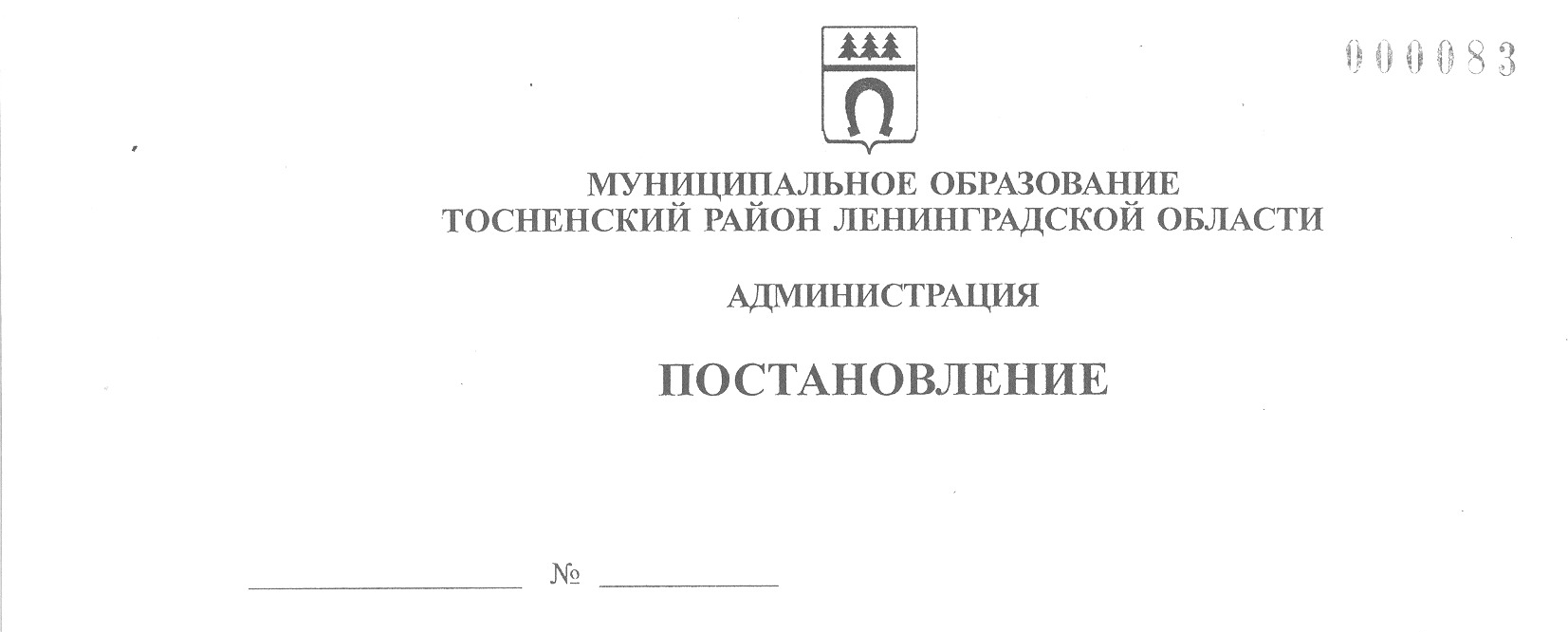 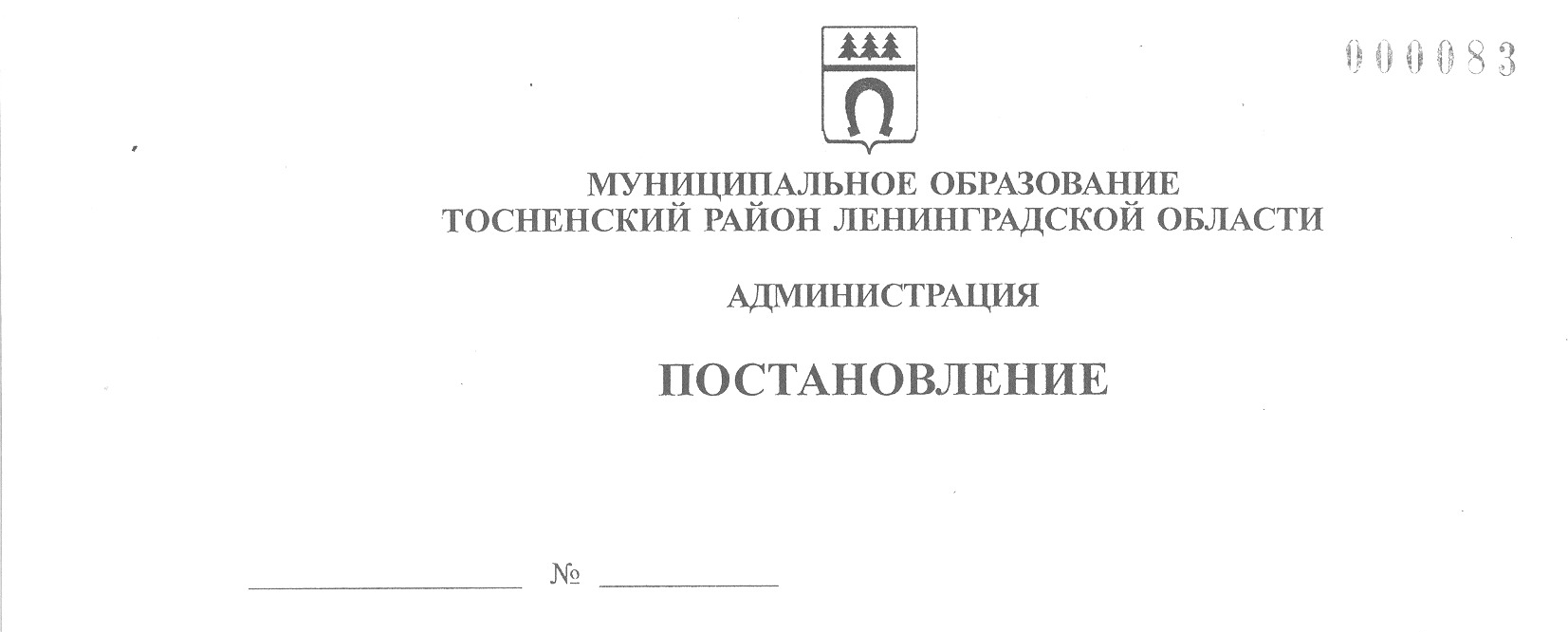 08.04.2022                                  1241-паОб определении теплосетевой организациидля содержания и обслуживания бесхозяйныхтепловых сетейВ соответствии с Федеральным законом от 27.07.2010 № 190-ФЗ «О теплоснабжении», Федеральным законом от 07.12.2011 № 416-ФЗ «О водоснабжении и водоотведении», исполняя полномочия администрации Тосненского городского поселения Тосненского муниципального района Ленинградской области на основании ст. 13 Устава Тосненского городского поселения Тосненского муниципального района  Ленинградской области и ст. 25 Устава муниципального образования Тосненский муниципальный район Ленинградской области, администрация муниципального образования Тосненский район Ленинградской областиПОСТАНОВЛЯЕТ:Определить в качестве теплосетевой организации для содержания и обслуживания бесхозяйных тепловых сетей, указанных в приложении к настоящему постановлению, акционерное общество «Тепловые сети» – единую тепло-снабжающую организацию, тепловые сети которой непосредственно соединены с бесхозяйными тепловыми сетями. Пресс-службе комитета по организационной работе, местному самоуправлению, межнациональным и межконфессиональным отношениям администрации муниципального образования Тосненский район Ленинградской области обнародовать настоящее постановление в порядке, предусмотренном Уставом Тосненского городского поселения Тосненского муниципального района Ленинградской области. Контроль за исполнением настоящего постановления  возложить на председателя комитета по ЖКХ и благоустройству администрации муниципального образования Тосненский район Ленинградской области Веселкова Г.Г.Глава администрации	               А.Г. КлементьевКеменчежи Евгений Валерьевич, 8(81361)332576 гаПриложение                           к постановлению администрациимуниципального образования Тосненский район Ленинградской области      08.04.2022             1241-паот                        №№НаименованиеДлина (L-м.)Место нахожденияПримечание1Тепловая сеть86Российская Федерация, Ленинградская область, Тосненский район, Тосненское городское поселение Тосненского муниципального района, г. Тосно, ул. Чехова, д.1Тепловая сеть проходит по территории МБДОУ № 6 «Детский сад комбинирован-ного вида» от ТК-160 до здания детского сада 